Who Am I?Divide the picture below into at least 20 sections.  In each of the sections, list something that describes you, your personality or your goals.  Be creative!  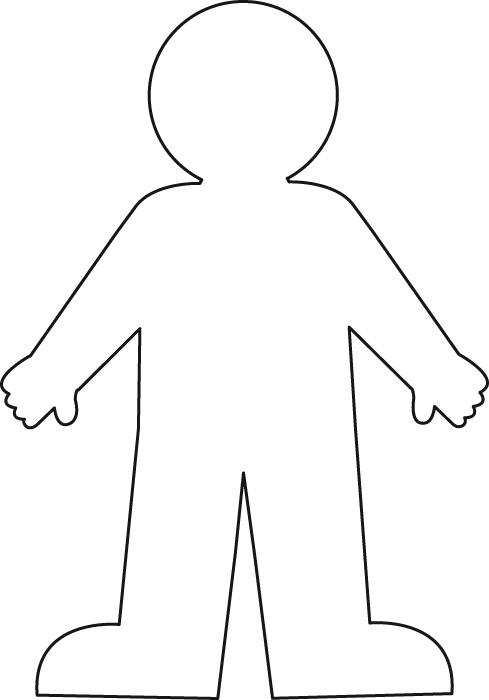 